Приложение 5Сандро Ботичелли. Весна                       Рафаэль Санти. Сикстинская мадонна(горизонталь)                                            (вертикаль)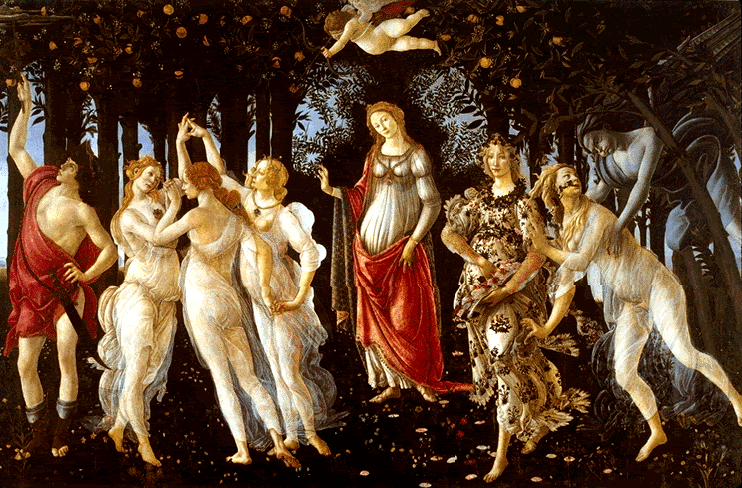 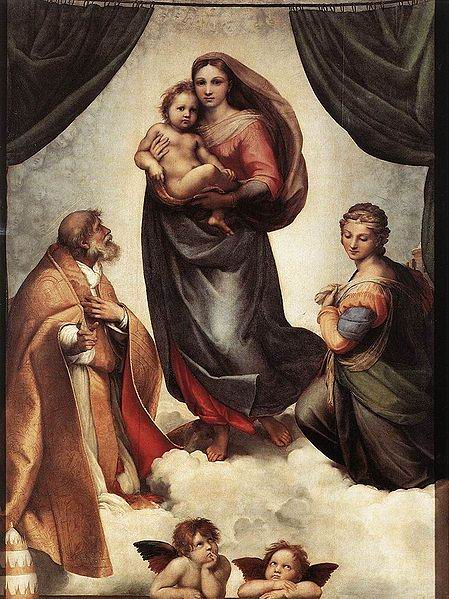 Карл Брюллов. Последний день Помпеи      Рафаэль Санти.  Обручение Девы Марии со                                  (диагональ)                                                       святым Иосифом (симметрия)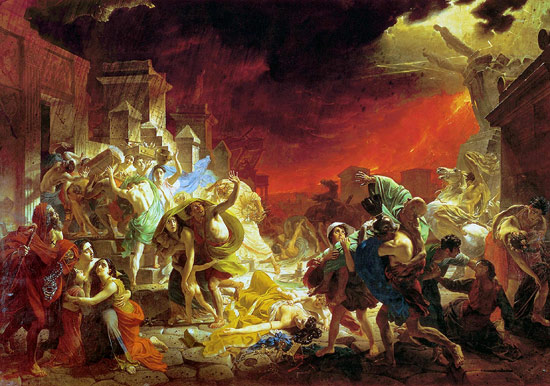 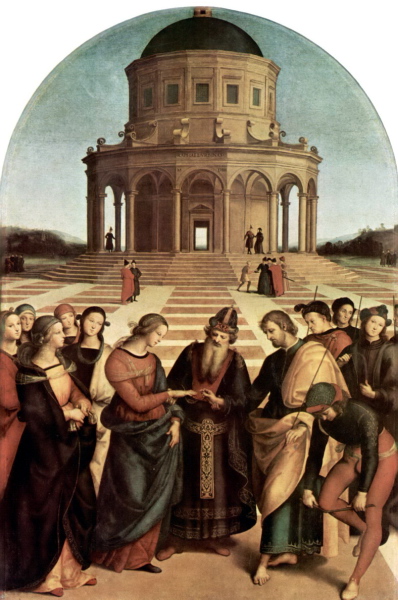                                         Рафаэль Санти. Афинская школа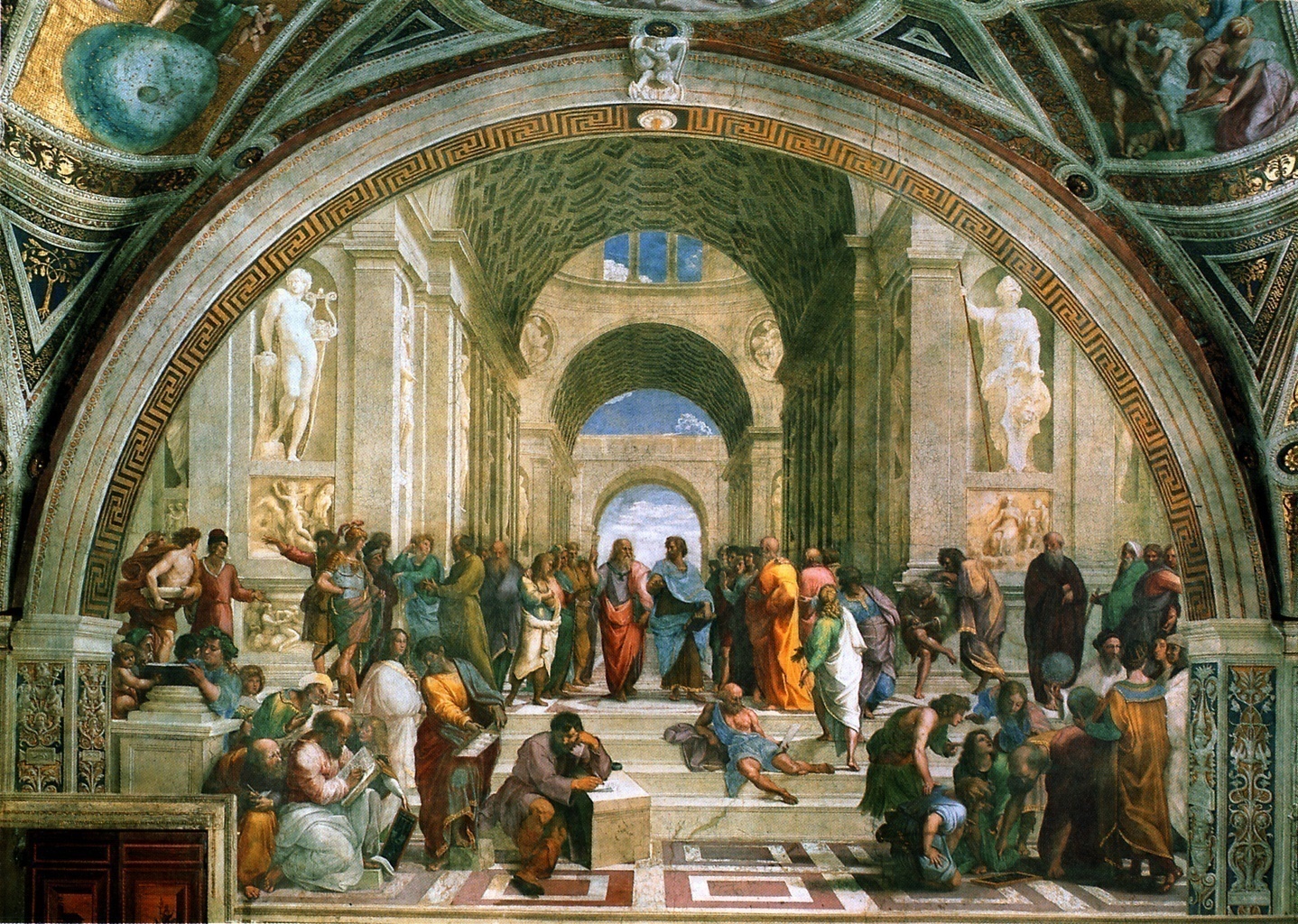 